Gesamtrevision Nutzungsplanung Siedlung und Kulturland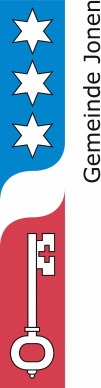 Öffentliches Mitwirkungsverfahren vom 6. Februar bis 7. März 2019Wir danken Ihnen für Ihr Interesse an der Gesamtrevision der Nutzungsplanung in der Gemeinde Jonen. Gerne nehmen wir Ihre Anträge im Rahmen der laufenden öffentlichen Mitwirkung entgegen. Das Mitwirkungsverfahren gibt jedermann die Möglichkeit, Fragen und Begehren zu stellen.Um eine effiziente Bearbeitung Ihrer Eingabe zu gewährleisten, bitten wir Sie, um die Beachtung folgender Vorgaben:Zur Einreichung Ihrer Mitwirkungseingabe ist das vorliegende Formular zu verwenden (verfügbar auf http://www.jonen.ch). Senden Sie uns Ihre Eingabe (inklusive allfälliger Beilagen zur Ihren Anträgen und/oder Begründungen) bittesowohl unterschrieben in Papierform per Post an:Gemeinderat JonenSchulhausstrasse 38916 Jonenals auch, soweit möglich, digital im Originalformat (doc/docx-Format) sowie allfällige Beilagen im pdf-Format an: gemeinderat@jonen.ch Die Eingabefrist endet am 7. März 2019 (Datum des Poststempels)Wir danken Ihnen für Ihre aktive Mitarbeit.Gemeinderat JonenEingabe im Rahmen der öffentlichen Mitwirkung gemäss § 3 BauGAngaben zum/zur VerfasserInMitwirkungseingabe* Beschrieb der Anpassung der Planungsvorlage, auf welche sich die Eingabe bezieht; gegebenenfalls Hinweis auf Lage / Parzellen-Nr. auf welche sich die Eingabe bezieht.Ort/Datum: ……………………………………………..		Unterschrift: ……………………………………………..		BemerkungenIm Rahmen der Mitwirkung liegen die Entwürfe Gesamtrevision der Nutzungsplanung vom Mittwoch, 6. Februar 2019 bis Donnerstag, 7. März 2019 im Mehrzwecksaal des Schulhauses „Säntis“ öffentlich auf und können während den ordentlichen Bürozeiten * der Gemeindeverwaltung eingesehen werden. Ebenfalls sind sie auf der Homepage der Gemeinde unter der Rubrik "Aktuelles" aufgeschaltet.Eingaben zu den Entwürfen können im Mitwirkungsverfahren von jedermann innert der Auflagefrist schriftlich, z.H. des Gemeinderates eingereicht werden. Die Eingaben werden in der Folge von der Planungskommission mit den Fachplanern geprüft. Der Gemeinderat entscheidet über deren Berücksichtigung in der Planungsvorlage (Darlegung im Mitwirkungsbericht). Gegen diesen Entscheid besteht kein Rechtsmittel. Dieses liegt im Rahmen der öffentlichen Auflage vor, welche nach der definitiven Vorprüfung der Planungsvorlage durch das kantonale Departement BVU erfolgt.* Bürozeiten der GemeindeverwaltungMontag
08.00 - 11.30 Uhr und 14.00 - 18.00 UhrDienstag bis Donnerstag
08.00 - 11.30 Uhr und 14.00 - 16.30 UhrFreitag
08.00 - 11.30 UhrVornameNachnameInstitutionStrasse / Nr.PLZ / OrtTelefon / MobileE-MailEingabe-Nr. („a“, „b“, etc.)Eingabe *Begründung / Erklärung für Eingabe